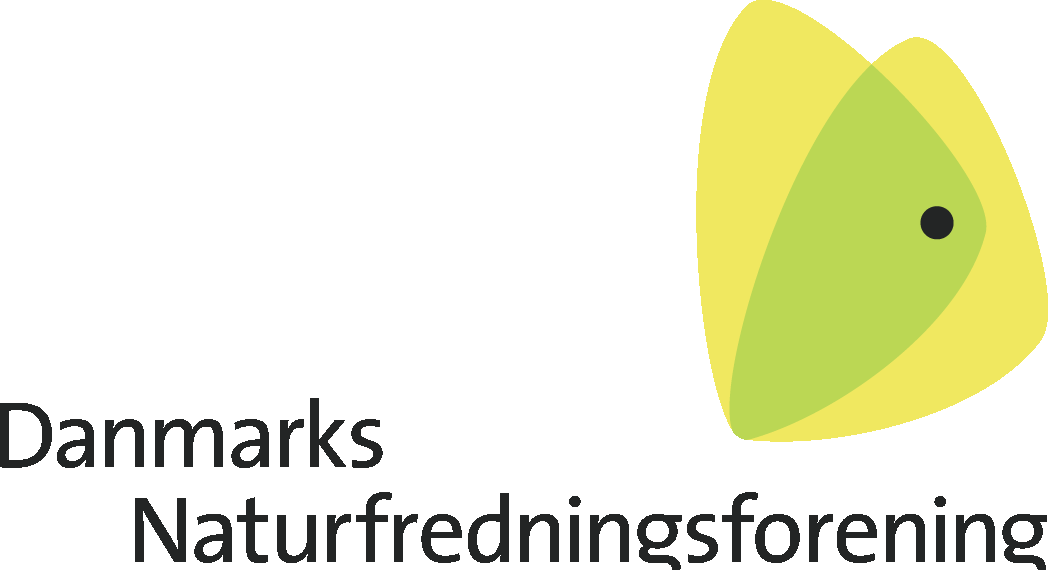 Hillerød afdelingHillerød 24. september 2019Referat fra årsmøde i Danmarks Naturfredningsforening, Hillerød, d. 18. september 2019.48 deltagere.Jørgen Nielsen bød velkommen og akkompagnerede fællessang.  Bød herefter velkommen til foredragsholder Maria Gjerding Reumert, præsident for DN.Maria Gjerding Reumert talt først generelt om DN:DN har 131.000 medlemmer.De vigtigste dagsordener er artsrigdom, som er truet, og klimakrise, som er et spørgsmål om tid.  Situationen er, at naturen mangler plads, fordi vi som mennesker fylder og desuden har en produktiv tilgang til naturen; det er nødvendigt med et paradigmeskifte i forståelsen af naturen.  På det statslige niveau er man begyndt at tale om natur; i ”forståelsespapiret” i forb.m. regeringsdannelsen omtales naturzoner som supplement til byzoner og landzoner.  DN er glad for jordreformen.  I forb.m. klima er DNs rolle at markere sig, hvor der er en indlysende sammenhæng mellem klima og natur, især vedr. jordreformen og skove.  Man bør stoppe med at brænde træ af, da det lukker CO2 ud, medens der selvfølgelig stadig skal foregå skovbrug for at skaffe materiale til møbler, bebyggelse og udvikling af nye materialer i det hele taget.  DN står for klimakommuneprojektet, men opfordrer også til, at den enkelte forpligter sig på klimamål.Hillerød ligger som nr. 7 i naturindekset og er klima+-kommune.  Her er 163 rødlistede arter; det kan man gøre noget ved bl.a. ved at sætte ambitiøse mål for naturpolitikken.  Det er vigtigt med klare mål og klare virkemidler; DN leverer et virkemiddelkatalog.  Man kan se på arealer omkring vandløbene, som kan binde naturen sammen, skabe spredningskorridorer, og som kan tage imod overskydende regnvand, når det er nødvendigt som klimatilpasning.  Man kan beslutte sig for en grøn indkøbspolitik og forlange cirkeløkonomi i fremstillingen af de produkter, man køber.  Der kan etableres BNBO’er (BoringsNæreBesakyttelsesOmråder) og indføres sprøjteforbud omkring boringer; dette er kommunens ansvar.  DN opfordrer til at gå med i ”Giftfri haver” som inspiration for borgerne om også at blive giftfri – det er vigtig med engagerede borgere, der bider politikerne i haserne. Rigelig efterfølgende spørgelyst.    
Herefter egentligt årsmøde:Dagsorden for årsmødet:1. Valg af 2 stemmetællere. 2. Valg af dirigent.Martin S. Knudsen blev valgt til ordstyrer.MK takkede for valget, konstaterede, at mødet var lovligt indkaldt og ledte valget af 2 stemmetællere. Erik Thalling og Leni Blendsø blev valgt.3. Bestyrelsens beretning ved Jørgen Nielsen, formand for  DN Hillerød.Jørgen Nielsen præsenterede bestyrelsen og aflagde beretning: om afdelingens arbejde som vagthund, for mere og bedre natur, for at fremme hensigtsmæssig planlægning, for at formidle naturoplevelser, med kommunikation, og med samarbejde udadtil. Omtalte tillige arbejdet med skriftet ”Verdensmålene som pejlemærke for Hillerød Kommune. En vision for et grønnere Hillerød”, som deltagerne kunne modtage.  Beretningen var i øvrigt lagt på afdelingens hjemmeside og fremlagt i papirformat til mødets deltagere.  JN blev suppleret af Ulrik Ravnborg, som fortalte om afdelingens arbejde i forb.m. rensningsanlægget ved Solrødgård, og Søren Mark Jensen, som fortalte om afdelingens arbejde med bynær natur.4. Valg af 3 medlemmer til bestyrelsen for 3 år.  På valg var:- Jørgen Bacher Nielsen, Hillerød  - Vera Søchting, Hillerød  - Ulrik Ravnborg, Hillerød Alle tre blev genvalgt.5. Valg af suppleanter for et år.5 suppleanter blev valgt:
- Helene Haas-Madsen, Alsønderup
- Tine Nielsen Skafte, Ny Hammersholt
- Ole Peter Andersen, Hillerød
- Vibeke Rosbo, Hillerød
- Rikke Macholm, Hillerød6. Forslag fra medlemmerne.Der var ingen indsendte forslag fra medlemmerne.7. Eventuelt.Rikke Macholm oplyste, at den annoncerede svampetur finder sted d. 29. september kl. 13 fra parkeringspladsen ved Enghavehus i Gribskov.MK takkede for god ro og orden.Ref. Vera.